КГОБУ Уссурийская КШИДОКЛАД  «Сенсорное развитие учащихся с ТМНР»                                                           Подготовила: учитель начальных                                                                               классов: Галямова Ю.А.Уссурийск 2024 г.Содержание1.	Понятие сенсорного развития в психолого-педагогической литературе.    с. 3-52.	Сенсорный эталон.  с.6-93.	Значение сенсорного развития.  с.10-114.	Ощущение и восприятие. Виды восприятия.   с. 12-165.	Свойства восприятия в психологии.   с.17-186.	Сенсорное развитие учащихся с ТМНР.  с.19-217.	Особенности восприятия и усвоения сенсорных эталонов обучающимися с ТМНР.  с. 22-238.	Применение наглядно-игровых пособий из фетрав сенсорном развитии детей с умственной отсталостью  с. 24-259.	Список литературы.    с. 26Понятие сенсорного развития в психолого-педагогической литературеИзучение сенсорного развития ребенка – один из классических научных вопросов, занимающих внимание зарубежных и отечественных исследователей на протяжении многих лет. О.В. Морозова отмечает, что в психолого-педагогической литературе XIX – XX веков были широко распространены термин «развитие и воспитание органов чувств», «организация ощущений», «развитие и воспитание сенсорных способностей». В работах О. Декроли, М. Монтессори, Е.И. Тихеевой и других ученыхпредставлены целостные системы сенсорного воспитания. Исследователипридерживались различных подходов к сущности детского восприятия.В отечественной литературе термин «сенсорное развитие» обычно рассматривается как синоним развития восприятия или перцептивного развития. Перцепция (латинского происхождения) означает принятие, освоение, постижение разумом или чувствами.Традиционно выделяют пять органов чувств. В действительности их больше, т.к. каждому виду сенсорной информации соответствуют свой определенный вид «чувствительности», своя сенсорная система.Современная психология рассматривает основные компоненты сенсорнойперцепции, чувственного познания – ощущения, восприятие, представление – как формы психического отражения объективного мира. Краткий словарь системы психологических понятий определяет ощущение как «простейшую форму познания отдельных свойств объектов, воздействующих на анализаторы»; восприятие – как «простейшую из свойственных человеку форм психического отражения объективного мира в виде целостного образа;субъективный образ объекта, непосредственно воздействующего наанализатор». Представление понимается как наглядный образ, которыйвозникает на базе предшествующего опыта восприятие посредством его воспроизведения в памяти или воображении.Прежде всего, восприятие – это чувственное осознание определенного предмета или явления. Как замечают А.В. Запорожец, Д.Б. Эльконин, «в каждое восприятие входит и воспроизведенный прошлый опыт, и мышление воспринимаемого, его чувства, эмоции».Процессы восприятия, согласно деятельностному подходу к изучению психики, рассматриваются как специфические действия, которые называются перцептивными, или сенсорными. Исследованиями отечественных психологов (Л.А. Венгера , А.В. Запорожца , В.П. Зинченко  и др.) доказано, что перцептивное действие является действием в полном и точном смысле этого слова. Это целостная активность, которая направлена на решение конкретных задач и осуществляется с помощью специальных операций, 3основанных на использовании известных средств.Задача перцептивных действий состоит в обследовании определенных объектов, их взаимоотношений, создании их внутреннего образа, с помощью которого субъект управляет своим поведением. Ведущие средства реализации перцептивного действия на определенном этапе развития ребенка – это сенсорные эталоны. Перцептивные операции – это способы применения сенсорных эталонов в решении перцептивных задач, стоящихперед человеком.Продукт перцептивного действия, как утверждает В.П. Зинченко, это ‒субъективный образ предмета, процесса, явления, непосредственно воздействующего на анализатор. Его нельзя назвать суммой ощущений, человеку нет необходимости каждый раз учитывать все свойства объекта. «Являясь предметом восприятия, объект оборачивается к субъекту определенной стороной в зависимости от поставленной задачи исформированных способов перцептивных действий», указывает В.П. Зинченко.В соответствии с этим подходом, Ю.М. Хохрякова определяет сенсорное развитие детей как развитие восприятия, рассматриваемое сквозь призмуформирования перцептивных действий.Л.А. Венгер, Э.Г. Пилюгина дают такое определение: «Сенсорное развитие ребенка‒ это развитие его восприятия и формирование представлений о внешних свойствах предметов: их форме, цвете, величине, положении в пространстве, а также запахе, вкусе и т.п.».Л.А. Венгер называет сенсорное развитие «фундаментом» общего умственного развития. Однако оно имеет и самостоятельное значение, так как «полноценное восприятие необходимо и для успешного обучения ребенка в детском саду, в школе, и для многих видов труда».Высокий уровень сенсорного развития важен для человеческой деятельности в целом, а в особенности для творческой деятельности. Истоки же сенсорных способностей, по словам ученого, лежат в общем уровне сенсорного развития, который достигается в ранние периоды детства.А.П. Усова, Н.П. Сакулина считают, что сенсорное развитие являетсяформированием новых, не существовавших у ребенка сенсорных процессов и свойств под влиянием активного педагогического воздействия.Сенсорное развитие, по утверждению Ю.М. Хохряковой, в отечественной наукетрактуется как процесс необратимых качественных и количественных позитивных изменений, которые происходят под влиянием приобщения детей к сенсорной культуре, созданной обществом.Продуктом сенсорного развития, по представлению А.В. Запорожца, являются сенсорные эталоны – образцы чувственно воспринимаемых свойств4 и отношений предметов (цвета, геометрические формы, высота музыкальных звуков и др.), которые выделены исторически, фиксированы словесно и упорядочены на основе принципов классификации. «Отдельный индивид на протяжении детства усваивает системы подобного рода и научается пользоваться ими как системами чувственных мерок или эталонов для анализа окружающего и для систематизации своего сенсорного опыта», ‒ пишет А.В. Запорожец.Сенсорные эталоны могут рассматриваться как средства осуществленияперцептивных действий. В образовательных организациях организуетсяпроцесс формирования у детей систем сенсорных эталонов и способов осуществления перцептивных действий, приобщения к сенсорной культуре общества, который можно определить как сенсорное воспитание, или «педагогическое руководство» сенсорным развитием.5Сенсорный эталон. А.В. Запорожцем было введено такое понятие, как «сенсорный эталон», подразумевающее под собой устоявшиеся за время развития человечества нормы и понятия об основных видах свойств и отношений. Стоит подчеркнуть, что сенсорные эталоны не являются набором так называемых образцов, расположенных в хаотичном порядке. Это понятие намного шире и глубже, поскольку являет собой систему расположения и взаимодействия, например:1. семь музыкальных нот, расположенных в строгой последовательности друг за другом в направлении вверх по нотному стану, и чем тоньше звучание ноты, тем выше она расположена. 2.  33 буквы русского алфавита, каждая из которых имеет «свое место».3. семь цветов спектра, которые также находятся в определенном порядке (это связано с длиной световой волны): красный, оранжевый, желтый, зеленый, голубой, синий, фиолетовый.Также к сенсорным эталонам относят и другие понятия и восприятия:Вкусы- основных видов 4: сладкий, кислый, горький и соленыйТемпературные показатели: теплый и холодный.Размер: большой, средний и маленький.Оттенки запахов: легкий, свежий, тяжелый, горький и сладкий.Формы фигур: круг, квадрат, треугольник, овал и прямоугольник.Рассмотрим подробнее некоторые виды сенсорных эталонов.Эталоны формы. При восприятии формы эталонами являются представления о геометрических фигурах. Воспринимается форма зрительно осязательно-двигательным путем. Различают плоские фигуры и объёмные геометрические тела. К плоским фигурам относятся круг, квадрат, треугольник, прямоугольник, трапеция, овал, многоугольник, а геометрическим телам – шар, куб, параллелепипед («кирпичик»), эллипсоид («яйцо»), цилиндр, конус. Форму каждого предмета можно соотнести с какой-либо геометрической фигурой или определить, как сочетание нескольких любых фигур определённым образом в расположенных пространстве.Эталоны цвета. При восприятии цвета эталонами являются представления о семи цветах спектра (красном, оранжевом, желтом, зеленом, голубом, синем, фиолетовом), а также о чёрном и белом цветах. Любой цвет может быть определён либо как оттенок какого-либо цвета спектра (тёмносиний), либо как результат их смешения (красно-оранжевый), либо, как промежуточный между белым и черным (серый). Главное отличие 6восприятия цвета от восприятия формы и величины заключается в невозможности выделить цвет путём проб и ошибок. Может использоваться только зрительная ориентировка, то есть цвет необходимо увидеть.Эталоны величины. В отличии от эталонов цвета и формы, эталонывеличины имеют условный характер. Ими являются меры, которыеспециально были установлены людьми (миллиметр, сантиметр).Величина измеряется на глаз либо с помощью специальных инструментов.Восприятие величины на начальном этапе усваивается на основепредставлений об отношениях по величине между предметами, так как одини тот же предмет в сравнении с другими может казаться маленьким илибольшим. Эти отношения обозначаются словами, указывающими на место,занимаемое предметом в ряду других (маленький, большой, самый большойи др.).В процессе действий с различными предметами ребёнок накапливаетзапас представлений об их различных свойствах. Часть этих представленийначинают играть роль образцов для сравнения в процессе восприятия свойствновых предметов. Со временем ребёнок начинает постепенно переходить отиспользования образцов обобщения собственного сенсорного опыта кприменению общепринятых сенсорных эталонов.В психологии выдвинуто учение о роли предметной деятельности в формировании восприятия как целостного образа предмета вследствие практического вычленения человеком предмета в деятельности. Б.Г. Ананьев, А.Н. Леонтьев  и др. доказали, что сенсорика развивается не только в ходе пассивного созерцания действительности, но и в процессе активной практической деятельности.Исследуя природу восприятия и ощущения, И.М. Сеченов показал, что все деятельности происходят от рефлекса и сохраняют его структуру. Ощущение как явление возникает только в составе рефлекторного акта с его «двигательными последствиями». Предметная деятельность, по мысли ученого, выступает как условие практического осуществления, прежде чем быть данной в ощущениях. Наши ощущения и восприятия не имели бы качества предметности, отнесенности к объектам внешнего мира без участиядвижения.Сказанное выше определяет важность практической деятельности испециального обучения сенсорным действиям, т.е. педагогическое руководствосенсорным развитием детей.Л.А. Венгер полагает, что процесс сенсорного развития состоит в 7ознакомлении детей с сенсорными эталонами и выработки у них перцептивных операций по применению этих эталонов в целях обследования предметов и явлений, выделения их свойств, их характеристики.Усвоение ребенком системы сенсорных эталонов представляется главнымсредством осуществления перцептивных действий. Ребенок познает разнообразные свойства определенных предметов, сопоставляя их воспринимаемые качества с элементами этих систем, при этом его восприятие становится целенаправленным и организованным.Ребенок не в состоянии усвоить сразу все системы сенсорных эталонов, т.к. они представляют собой довольно сложные образования, выработанные человечеством в процессе общественно-исторической практики. Л.А. Венгер говорит о поэтапности усвоения общечеловеческого сенсорного опыта, которая заключается в том, что формирование индивидуальных средств осуществления перцептивных действий – «предэталонов» предшествует овладению общепринятыми видами эталонов. Кроме того, системы эталонов усваиваются ребенком не сразу, а по отдельным элементам.Формирование сенсомоторных предэталонов, представляющих собой отображение пространственных свойств объектов, начинается на первом году жизни ребенка. На втором-третьем году складываются «предметные предэталоны» образы свойств ‒конкретных предметов, которые применяются как «мера» обследования свойств других объектов. Они создают базу для усвоения детьми системы сенсорных эталонов, когда эталонными значениями в отрыве от конкретных объектов становятся сами свойства предметов.В процессе сенсорного развития на протяжении школьного возраста ребенок постигает множество признаков и свойств предметов. Как отмечает С.А. Козлова, в сенсорном развитии сложилось традиционное содержание, которое идет от народной педагогики и получило свое развитие в работах известных педагогов (Ф. Фребель, М.Монтессори, Е.И. Тихеева). К сенсорному развитию детей с ТМНР относится знакомство с цветом, формой, величиной, запахом, вкусом, тяжестью, фактурой, звучанием объектов окружающего мира, ориентированием в пространстве.В сенсорном развитии детей с ТМНР ставится задача повышения чувствительности анализаторов (развитие зрительной, тактильной, обонятельной, слуховой и другой чувствительности), проявляющейся в способности различать признаки и свойства. Одновременно детей обучают правильно называть свойства предметов.Отечественная система сенсорного воспитания расширяет традиционное содержание сенсорного развития, включая в него ориентировку во времени, развитие музыкального и речевого слуха.8Таким образом, анализ психолого-педагогической литературы позволилопределить понятие «сенсорное развитие» как развитие восприятия и формирование представлений о внешних свойствах предметов: их форме, цвете, величине, положении в пространстве, а также запахе, вкусе и т.п. Ученые подчеркивают роль перцептивных действий в развитии восприятия целостного образа предметов. Только в деятельности формируются нужные системы связей, развиваются новые свойства нервных процессов. Все это подтверждает необходимость специального обучения сенсорным действиям, педагогического руководства сенсорным развитием.9Значение сенсорного развития.            Сенсорное развитие ребенка – это развитие его восприятия и формирования представлений о важнейших свойствах предметов, их форме, цвете, величине, положение в пространстве, а также запахе и вкусе. Это развитие, направленное на формирование полноценного восприятия окружающей действительности, служит основой познания мира, первой ступенью которого является чувственный опыт. Успешность умственного, физического, развития ребенка в значительной степени зависит от уровня сенсорного развития, т.е. от того, насколько ребенок слышит, видит, осязает окружающий мир.      Целенаправленная и систематическая работа по сенсорному развитию и мелкой моторике у детей с ТМНР во взаимодействии с семьей способствует формированию интеллектуальных способностей, речевой активности, а самое главное, сохранению психического и физического развития ребенка.   Значение сенсорного воспитания состоит в том, что оно дает ребенку с ТМНР возможность овладеть новыми способами предметно-познавательной деятельности, обеспечивает усвоение сенсорных эталонов, обеспечивает освоение навыков учебной деятельности, влияет на расширение словарного запаса ребенка, влияет на развитие зрительной, слуховой, моторной, образной и др. видов памяти.Значение сенсорного воспитания состоит в том, что оно-является основой для интеллектуального развития.-упорядочивает хаотичные представления ребенка, полученные при взаимодействии с внешним миром.-развивает наблюдательность.-готовит к реальной жизни.-позитивно влияет на эстетическое чувство.-является основой для развития воображения, внимания.-дает овладеть ребенку новыми способами предметно-познавательной деятельности.-обеспечивает усвоение сенсорными эталонами.-обеспечивает усвоение навыков учебной деятельности.-влияет на расширение словарного запаса ребенка.-влияет на развитие зрительной, моторной, образной и других видов памяти.	Сенсорное воспитание означает целенаправленное совершенствование, развитие у детей психических процессов - ощущения, восприятия, представления. В качестве эталонов выступают выделенные на протяжении истории человечества определенные системы, закономерные ряды форм, величин, цветов и.т.д., которые получили определенные речевое обозначение.10Основным методом формирования представлений об эталонах ученые считают обследование детьми с ТМНР разновидностей свойств предметов.Ощущение - это простейшая форма познания отдельных свойств предметов.Восприятие - осмысленный и означенный синтез разнообразных ощущений, полученных от целостного предмета или от сложных, воспринимаемых, как единое целое явлений.	Ребенок овладевает способами обследования предметов, ориентирования, выделения определенных свойств -рассматривание, выслушивание, ощупывание, а также усваивает системы сенсорных эталонов и приобретает сенсорный опыт. Для детей с ТМНР организуются специальные занятия, дидактические игры по сенсорному воспитанию. Первоначально эта работа предполагает накопление сенсорных впечатлений. Затем сенсорное развитие осуществляется в процессе обучения рисованию, элементарному конструированию, в процессе повседневной жизни. Детей с ТМНР учат определять цвет, размер, форму предметов путем зрительного, осязательного и двигательного обследования, сравнения: учат понимать и использовать слова-названия сенсорных эталонов. Основной метод-многократное повторение упражнений, сначала совместно с педагогом, а затем по подражанию. У детей с ТМНР имеются предпосылки сенсорного развития, так как сохранны все анализаторы, но внимание они фиксируют лишь на отдельных особенностях воспринимаемого объекта. Нерасчлененное восприятие, отсутствие анализа и сравнения приводит к затруднениям восприятия, не только усложненного, но и простого материала. «Ребенок слушает, но не слышит, смотрит, но не видит» Е. Сеген. Поэтому необходима разработка определенной системы занятий, чтобы помочь детям с ТМНР легче усвоить задание, научить обследованию предмета. В обследовании предметов можно выделить основные моменты:1. восприятие целостного облика предмета.2. вычленение основных частей этого предмета и определение их свойств – цвет, форма, величина.3. определение пространственных взаимоотношений частей относительно друг друга-выше, ниже…4. вычленение более мелких частей предмета.5. повторное целостное восприятие предмета.    11Ощущения и восприятия. Виды восприятия.Ощущения и восприятия – это два ключевых понятия в психологии, которые играют важную роль в нашем понимании мира и взаимодействии с ним. Несмотря на то, что эти термины иногда используются как синонимы, они имеют существенные различия в своем значении и проявлениях. Давайте рассмотрим, чем отличаются ощущения и восприятия в психологии.Восприятие психология относит к формам чувственного познания действительности. Всего их три: ощущение, восприятие и представление. Первая из них — это отражение отдельных характеристик предмета, который непосредственно взаимодействует с органами чувств, последняя — это образ предмета, сохранившийся в сознании.Само же восприятие как познавательный процесс основывается на совокупности ощущений, хотя его нельзя свести к их простой сумме. Восприятие, как и ощущение, требует непосредственного контакта с предметом познания, а представление осуществляется без него.Ощущения:Физическая основа: Ощущения – это первичные восприятия мира через наши органы чувств, такие как зрение, слух, обоняние, вкус и осязание. Они возникают в результате стимуляции этих органов чувств.Простота: Ощущения обычно являются простыми и непосредственными восприятиями. Например, ощущение тепла или холода, света или тьмы, звука или его отсутствия.Биологическая природа: Ощущения обусловлены физиологическими процессами и реакциями на стимулы. Они представляют собой первичные данные, которые затем обрабатываются нашими мозгами.Объективность: Ощущения часто более объективны, так как они связаны с физическими стимулами, которые можно измерить и документировать.12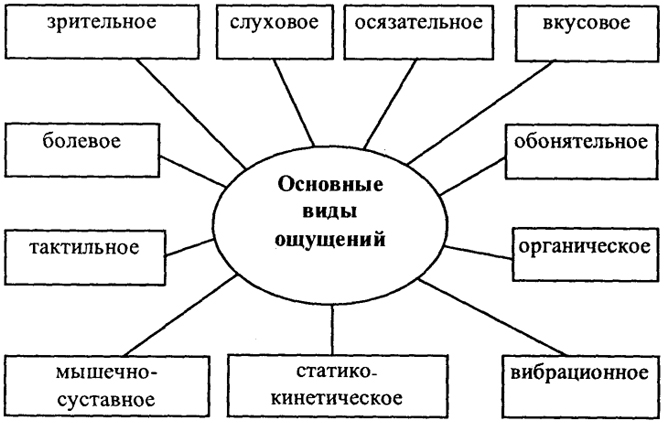 Восприятия:Психологический процесс: Восприятия – это более сложные психологические процессы, которые происходят после ощущений. Они включают в себя интерпретацию и анализ ощущений.Контекст и опыт: Восприятия зависят от контекста и опыта человека. Они формируются на основе того, как мы интерпретируем ощущения и связываем их с нашими знаниями и представлениями о мире.Субъективность: Восприятия более субъективны и могут существенно различаться от человека к человеку. Они зависят от индивидуальных факторов, таких как личные убеждения, эмоции и культурный контекст.В мире психологии существует бескрайнее многообразие способов восприятия, и каждый из них открывает перед нами уникальную реальность. Восприятие – это не просто механический процесс обработки информации, но настоящее искусство интерпретации мира вокруг нас:В зависимости от анализаторов различают следующе виды восприятия: Зрительное восприятие: Самое очевидное и распространенное из всех видов восприятия. Наш глаз – это как окно в мир. Мы видим цвета, формы, движение и создаем себе картину реальности на основе визуальных данных.Слуховое восприятие: Ушам тоже несказанно много, чем заняться. От звуков природы до мелодий музыки, звук может вызвать эмоции, перенести нас в другое место или время, и даже помочь нам понять, что происходит в13окружающем мире.Осязательное восприятие: Мы чувствуем мир прикосновением. Это может быть как приятным мягким касанием, так и болезненным ощущением. Осязание позволяет нам оценивать текстуры, формы и температуры объектов.Вкусовое восприятие: Наши языковые рецепторы позволяют нам наслаждаться разнообразными вкусами и ароматами. От сладкого до соленого, это восприятие может вызывать у нас удовольствие или неприятие.Обонятельное восприятие: Запахи играют огромную роль в нашей жизни. Они могут вызвать воспоминания, изменить настроение и даже влиять на наше поведение. С помощью обонятельного восприятия мы оцениваем окружающую среду и еду.Кинестетическое восприятие: Это восприятие движения и положения тела. Оно позволяет нам контролировать свое движение и оценивать пространство вокруг нас. Благодаря кинестетическому восприятию мы можем танцевать, спорить, играть на инструментах и заниматься спортом.Эмоциональное восприятие: Восприятие чужих эмоций играет важную роль в наших отношениях. Эмоции других людей влияют на наше собственное состояние и наши решения.Символическое восприятие: Этот вид восприятия позволяет нам интерпретировать символы, знаки и абстрактные концепции. Мы видим смысл и ценность в словах, числах, идеях и искусстве.Временное восприятие: Способность воспринимать и оценивать время влияет на организацию нашей жизни. Оно помогает нам планировать, следить за прошлым и будущим, и создавать расписание событий.И все эти виды восприятия взаимосвязаны и взаимодействуют между собой, позволяя нам создавать цельные и многогранные представления о мире.По форме материи Выделяют следующие виды восприятия по форме материи:Восприятие времени.Представляет собой отражение объективной последовательности, длительности и скорости явлений. При данном восприятии отображаются изменения, происходящие в окружающем мире.Восприятие пространства.Обязательное условие для возможности ориентирования в окружающем мире. Различают восприятие удаленности, формы, объемности и величины объектов.Восприятие движения.Заключается в отражении изменения положения, которое занимают объекты в пространстве.14По видам деятельности По виду деятельности перцепцию подразделяют на два типа:Самопроизвольное (непреднамеренное)Вызывается особенностями объектов вокруг, а именно яркостью, расположением, уникальностью. При самопроизвольной перцепции отсутствует волевое усилие, а также определенная цель, подготовленная заранее. Пример: все находящиеся в аудитории поворачивают голову, когда входит опоздавший.ПреднамеренноеПрилагаются волевые усилия для лучшей реализации задуманных намерений, произвольно выбираются предметы восприятия. Имеет цель, заранее поставленную. Пример: чтение научного материала, желая познавать новое.Сознательное, подсознательноеЧаще всего бессознательное восприятие противопоставлено сознательному, и наоборот. Но на основе психоаналитических исследований их принято рассматривать как единое целое в человеке, однако на разных уровнях.Сознательное восприятие – одна из форм отражения объективной реальности на человеческой психике. Бессознательное – психический процесс, не находящий отражения в сознании человека и не управляемый им. Особенностью бессознательного восприятия является отсутствие субъективного контроля.Выделяют несколько видов проявления бессознательного восприятия:1.	Подпороговое восприятие, не поддающиеся осознанию, так как содержит большой объем информации.2.	Стереотипы в поведении и атавизмы, которые отработаны до автоматизма.3.	Неосознаваемое побуждение к действию, истинный смысл которого не осознается из-за неприемлемости с точки зрения социальности или противоречия иными побуждениями.4.	Надсознательные процессы, которыми являются интуиция, вдохновение.15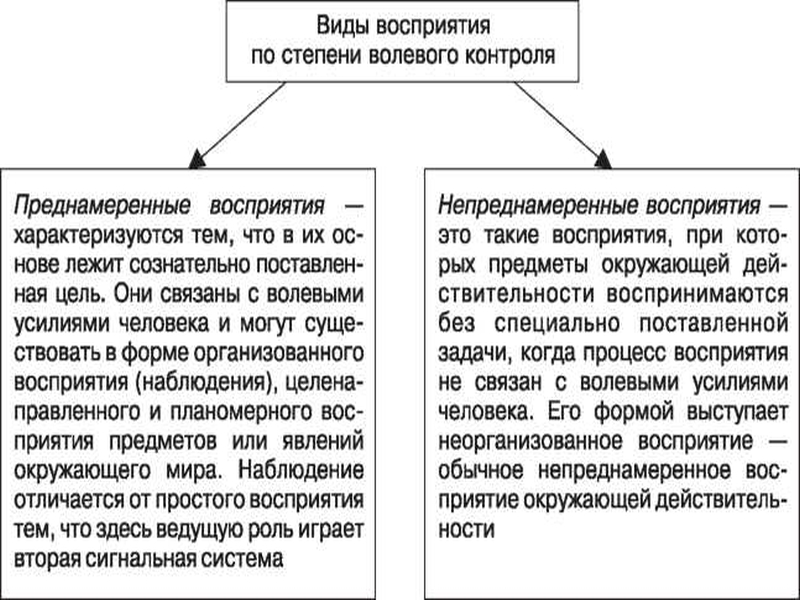 16Свойства восприятия в психологииСвойства восприятия в психологии – это важный аспект понимания того, как мы воспринимаем и взаимодействуем с миром вокруг нас. Восприятие – это процесс обработки сенсорной информации, поступающей из внешней среды через наши органы чувств. Свойства восприятия помогают объяснить, какие особенности и закономерности существуют в этом процессе.Вот некоторые из основных свойств восприятия в психологии:Селективность восприятия: это свойство означает, что наше внимание фокусируется на определенных аспектах сенсорной информации, в то время как другие игнорируются. Например, когда мы смотрим на множество объектов, мы выбираем один или несколько, на которые сосредотачиваем внимание.Организация и интеграция: Восприятие не просто сумма сенсорных впечатлений, а скорее процесс организации и интеграции этих впечатлений в целостную картину мира. Это позволяет нам видеть объекты и события в контексте и делать выводы о их характеристиках и отношениях.Константность восприятия: это свойство означает, что мы воспринимаем объекты и их характеристики как стабильные и неизменные, даже если условия изменяются. Например, размер объекта будет восприниматься одинаковым, независимо от того, насколько далеко он находится от нас.Восприятие глубины: это свойство позволяет нам оценивать расстояние до объектов и их трехмерную структуру. Мы используем такие приемы, как бинокулярное зрение и перспективные намеки, чтобы понимать глубину и расстояния.Восприятие движения: Мы способны воспринимать и анализировать движение объектов в нашем окружении. Это важно для безопасности и навигации.Перцептивные искажения: иногда наше восприятие может быть искажено, что приводит к неверным восприятиям реальности. Например, оптические иллюзии показывают, как наши мозги могут создавать неправильные представления о предметах.Восприятие контекста: Окружающая среда и контекст могут влиять на наше восприятие. Что-то, что кажется нам большим или маленьким в одном контексте, может показаться совершенно иным в другом.Мультистимульное восприятие: Мы воспринимаем информацию через разные органы чувств одновременно. Это мультистимульное восприятие позволяет нам создавать более полное и объективное представление о мире.Смысл и цель: Восприятия дают нам смысл и цель воспринимаемым ощущениям. Они помогают нам понимать и оценивать мир вокруг нас и 17принимать решения на его основе.Ощущения и восприятия играют важную роль в нашей психологической жизни. Ощущения представляют собой первичные восприятия мира через наши органы чувств, в то время как восприятия представляют собой более сложные процессы интерпретации и анализа этих ощущений.Уровни восприятияВыделяют четыре уровня перцепции:Обнаружение. Относится к перцептивным действиям. Считается начальной фазой любого сенсорного процесса.Различение. Также относится к перцептивным действиям. Конечным результатом данного уровня является формирование перцептивного образа.Идентификация. Относится к опознавательным действиям. В данном процессе происходит отождествление конкретного воспринимаемого предмета, который хранится в памяти, или отождествление двух объектов, воспринимаемых одновременно.Опознание. Также относится к опознавательным действиям. Включает в себя отнесение объекта к определенному классу, который воспринимался ранее) и извлечение аналогичного эталона из памяти.18Сенсорное развитие учащихся с ТМНР.Сенсорное развитие ребенка с ТМНР значительно отстает по срокам формирования и проходит чрезвычайно неравномерно. У детей с ТМНР слабо развиты познавательные интересы, они малоинициативны, восприятие- поверхностное, память- краткосрочная, внимание не устойчивое. Сенсорное развитие без специально коррекционного воздействия развивается медленно.  Ребенок с нормой интеллекта овладевает поисковыми способами в процессе действий с предметами, а детей с ТМНР надо учить, они не умеют пользоваться поисковыми способами ориентировки- пробами и примереванием. Этому их надо специально учить. Для детей с множественными нарушениями развития (интеллекта идвижений) характерны инертность нервных процессов, отсутствие интереса к окружающему. Установление эмоционального контакта со взрослыми, потребности в общении с ними у детей в большинстве случаев не возникает. Дети с ТМНР не способны воспринимать различные раздражители даже присохранных органах чувств. Восприятие сенсорной информации затрудненотакже вследствие имеющихся у детей гипер- и гипочувствительности,непереносимости определенных запахов или повышенным реагированием наних. Учащиеся с ТМНР манипулируют с предметами хаотично, неупорядоченно, не учитывая свойства предметов, не переносят знания и опыт в новую ситуацию и тем самым не овладевают поисковыми способами ориентировки в окружающем. У большинства учащихся с ТМНР имеются нарушения координации, точности и темпа движений. Дети с трудом воспроизводят даже заданные движения и позы, у них часто возникают сложности при выполнении действий, требующих переключений движений или быстрой смены поз. Вместе с тем дети с ТМНР обладают потенциальнымиспособностями к накоплению сенсорного опыта, так как не у всех естьтяжелые нарушения слуха и зрения. В связи с этим, одной из задачкоррекционной работы по обогащению сенсорной сферы является развитиеощущений и восприятий на основе предметной деятельности.Сенсорное воспитание учащихся с ТМНР направлено на развитие перцептивных действий, т.е. действий восприятия, в процессе которых дети выявляют свойства разнообразных объектов. В процессе рассматривания-обследования объектов окружающей действительности у детей с ТМНР постепенно происходит накопление чувственного опыта в сочетании с моторной активностью, развиваются зрительное, слуховое, тактильно-двигательное, обонятельное и вкусовое восприятие.При организации работы с детьми данной категории следует учитывать, что зрительное восприятие взаимосвязано с восприятием равновесия и положения тела в пространстве (например, в случае, когда ребенок учится19 фиксировать взглядом определенный предмет и для этого ему надо повернуть голову и т.п.); слуховое восприятие развивается на базе восприятия колебаний (вибраций); тактильное восприятие предопределяет развитие вкусового восприятия и обоняния. В связи с этим, сенсорное воспитание детей рекомендуется организовывать как разнообразную практическую деятельность с предметами, опираясь на сохранные органы чувств и движения учащихся с ТМНР, сопровождая все виды их деятельности речью. Коррекционно-образовательная работа по сенсорному воспитанию детей с множественными нарушениями развития (интеллекта и движений) осуществляется систематически, последовательно и постепенно включаясь во все этапы жизнедеятельности детей: режимные моменты (умывание, одевание и т.п.), игры (дидактические, подвижные и др.), занятия, трудовую деятельность, прогулки.Для успешного обогащения и расширения сенсорного и сенсомоторного опыта детей данной категории необходимо:• учитывать возрастные психофизиологические особенности детей. Постоянно проявлять эмоционально-положительные чувства к самому ребенку, адекватно и своевременно откликаться на проявление проявления негативизма у ребенка (плач, эмоции, действия);• инициировать у детей положительный эмоциональный отклик принепосредственном знакомстве с предметами. Воспитывать устойчивые реакции ребенка на развивающие сенсорные стимулы: звук, цвет, вкус и другие раздражители, вызывающие положительное отношение к экспериментированию с объектами ближайшего окружения;• организовывать перцептивное восприятие детьми предметов и объектов по заранее продуманному плану. Использовать специальное оборудование и разнообразные приспособления для перемещения в пространстве с целью разнообразия ощущений и восприятия большего количества предметов;• сопровождать все виды деятельности детей внятной, правильной,доступной речью;• постепенно усложнять познавательные виды деятельности детей всотрудничестве со взрослыми и детьми, развивать индивидуальные возможности детей;• поощрять проявления детьми самостоятельности (выполнениеразнообразных действий с опорой, с помощью специальных приспособлений,совместно с детьми и педагогом, самостоятельно).Этапы сенсорного развития:На первом этапе обучения необходимо создать условия для развития у детей зрительного внимания, подражания и запоминания. 20Привлечение внимания к сенсорному признаку, который должен быть усвоен.- учить воспринимать свойства и качества предметов (игрушек):  игры «Запомни, куда положили мяч», «Куда спрятался мишка», «Найди колокольчик».- научиться пользоваться методом проб: «Прокати шарик», «Спрячь игрушку».-узнавание предметов на ощупь: «Найди свою игрушку в мешочке», «Достань такую же игрушку», «Что в мешочке»- сличение одинаковых предметов по цветовому признаку: «Найди цветок для бабочки», «Спрячь мышку в домике», «Привяжи ленточку к шарику».          2.   Второй этап обучения- обучение детей перцептивным действиям и накопление представлений о сенсорных признаках. В процессе обучения показать ребенку и назвать перцептивное действие. Затем предложить ребенку все это повторить. Самое главное- организовать многократные упражнения в выделении разных качеств. 3. Третий этап обучения- формирование представлений об эталонах. Формировать зрительную установку на цвет, форму, величину. Детей учат применять освоенные эталоны качеств для анализа предметов: трава зеленая, яблоко как шар, крыша у дома треугольная. 4. Четвертый этап- создание условий для самостоятельного применения детьми освоенных знаний и навыков (группировка предметов по признаку, выделение признака самостоятельно).21Особенности восприятия и усвоения сенсорных эталоновобучающимися с ТМНР. Обучающиеся имеющие множественными нарушениями развития (интеллекта и движений) чаще чем обучающиеся массовых образовательных организаций имеют нарушения зрения, слуха, а также тактильной, болевой, и проприоцептивной чувствительности. По причине сниженного слуха и зрения, из-за недоразвития речи часто нарушается процесс восприятие. Даже те ученики, которые не имеют повреждения органов чувств или их афферентных нервов имеют восприятие по своим характеристикам, сильно отличающееся от восприятия учеников массовых школ. Это объясняется нарушением анализа информации в коре головного мозга.У обучающихся с ТМНР значительно нарушена сенсорная сфера (ощущение, восприятие и представление). Восприятие учащихся характеризуется недостаточной устойчивостью, прерывистостью, слабой, дифференцированность. Например, слабую дифференцированность восприятия можно выявить, предлагая детям слабоокрашенные образцы (например, бледно-зелёный или бледно голубой), которые ребята с ТМНР считают одинаковыми и называют белыми. Нарушение целостности восприятия, особенно чётко прослеживается у детей с повышенной истощаемостью нервной системы. Предметы воспринимаются только в общих чертах, то есть поверхностно, глобально, причиной чему является нарушение процесса анализа и синтеза, воспринимаемого. Сам же процесс восприятия протекает медленно.Обучающиеся с множественными нарушениями развития (интеллекта идвижений) с трудом дифференцируют геометрические фигуры, особенно многоугольники. Относительно легко обучающиеся подбирают заданную фигуру при наличии образца, с гораздо большим трудом и не всегда правильно они выполняют это задание, если предоставляется только название фигуры. Замечено, также если предложить детям с ТМНР узнавать знакомые предметы на ощупь, значительно лучше узнаются объёмные фигуры чем плоские. Трудности восприятия плоских предметов можно объяснить тем, что эти предметы лишаются ряда своих свойств. Распознавание таких предметов требует от ученика сложных мыслительных процессов: последовательного анализа контура и синтеза полученных данных.Обучающиеся с множественными нарушениями развития (интеллекта идвижений) требуют постоянного руководства педагога так как они не способны получить специфические характеристики обследуемого предмета, из-за недостатка активности, не могут самостоятельно овладеть основным способам усвоения общественного опыта, и проанализировать воспринимаемые сведения. При наблюдении за обучающимися во время выполнения усложнённой задачи чётко прослеживается несформированность 22перцептивных действий, которая выражается в дезорганизованной, хаотичной деятельности у значительной части наблюдаемых детей, и которая почти отсутствует при выполнении лёгких задач. Замечено, также что дети с ТМНР легче воспринимают знакомые окружающие его предметы при обследовании же нового незнакомого предмета ребёнок не выполняет ориентировочных действий, не производит действий обследования. Ребёнок может либо   лёгкостью ошибочно выполнитьзадание, либо вообще отказаться от его выполнения.Для всех обучающихся с ТМНР характерна пониженная цветовая чувствительность. Цвет воспринимается и осознаётся неточно. Дети плохо различают ненасыщенные цвета и оттенки. Например, в 14% случаев дети с множественными нарушениями развития (интеллекта и движений) подбирали к тёмно-синему образцу тёмно-зелёный объект и наоборот. Как показали специальные исследования, большинство обучающихся с ТМНР без труда выполняют задания, включающие оперирование небольшим количеством предметов (2-4 предметов двух цветов), но начинают путать цвета, если предлагать большее количество предметов.Можно сделать вывод, что успешному восприятию и усвоениюсенсорных эталонов у детей с множественными нарушениями развития (интеллекта и движений) препятствуют возникающие трудности организации собственной деятельности. Ориентировка в задании нарушена, деятельность ребёнка хаотична, ребёнок без помощи педагога неспособен провести анализ предмета, выделить его основные части.23Применение наглядно-игровых пособий из фетрав сенсорном развитии детей с умственной отсталостью Всё началось с того, что я определилась с темой самообразования. Звучит она как «Сенсорное развитие детей с умственной отсталостью посредством дидактических игр». Целью работы стало создание условий, обеспечивающих эффективное использование дидактических игр для формирования представлений учащихся с ТМНР о сенсорных эталонах.Наметились задачи. Необходимо было создать в группе предметно-развивающую среду с дидактическими и игровыми пособиями, способствующими развитию сенсорных способностей учащихся. Требовалось активизировать восприятие детей, включая их в различные виды деятельности, развивать их ассоциативное мышление и любознательность, наблюдательность и воображение. Так в группе появились первые фетровые дидактические игры: «Угости зайчика морковкой», «Собери урожай яблок». Стало особенно важным поддерживать интерес детей к совместному со взрослым и самостоятельному обследованию, экспериментированию. В помощь были созданы дидактическая игра «Разноцветные фигуры», где у детей формируется представление о сенсорных эталонах: цветах спектра, геометрических фигурах, отношениях по величине.  Так же тренажер используется для развития мелкой моторики пальцев и формирования навыков самостоятельной деятельности. Внимания, мелкой моторики и усидчивости. Появилась новая фетровая игра: «Числовые домики».   	 Почему именно фетр? Во-первых, фетр нетоксичный и гипоаллергенный, - игрушки из него безопасны. Во-вторых, из этого материала они получаются очень яркими, мягкими, приятными на ощупь. Из фетра можно изготавливать любые сюжеты и картинки – нужны фантазия автора и его личное желание создавать полезную красоту. Сшить из фетра можно всё, что угодно. Кроме того, изделия могут носить различный уровень сложности игры. К тому же эти игрушки лёгкие и компактные.Благодаря фетровым пособиям с использованием замков, липучек, кнопок, пуговиц, кармашков с крупами и разными «шуршалками», дети развивают тактильные ощущения, мелкую моторику, знакомятся с формой и цветом предметов. Навыки, полученные в фетровых играх, дети могут в дальнейшем применять на практике: например, шнуровать и застегивать обувь, одежду.     Ещё один большой плюс фетровых игрушек заключается в том, что ребёнку сложно их порвать или сломать, зато их можно стирать.     Для создания пособий в помощь нам всегда идут пуговицы, ленточки, липучки, кнопки, крючки, бусины- они еще более усиливают и поддерживают интерес детей к дидактическим пособиям на протяжении всей деятельности. И, конечно, сам фетр. Он хорошо держит форму, поверхность практически не24 пушится и не скатывается. Фетр не мнется, не имеет лицевой и изнаночной стороны, у него высокая технологичность – он приклеивается, пришивается, легко режется. Изделия из фетра выглядят очень аккуратно.    Их можно применять как на подгруппе и индивидуально, так и в самостоятельной деятельности. Для получения положительного результата, можно менять игровую задачу, усложнять задания, компоновать различные съемные элементы из разных пособий или вносить новые, можно привлечь музыкальное сопровождение. Фетр –нетканый материал, получаемый путем механического сцепления волокон шерсти, посредством сваливания (т. е. путем увлажнения, нагревания и трения). Именно благодаря такому способу выработки, фетр приобретает свою необычную структуру, не похожую на структуру тканых материалов. Фетр, благодаря своей структуре удобен в работе, по своим свойствам его можно сравнить с бумагой. Его можно резать, и он не будет осыпаться. Его можно клеить, причем на любую сторону. Его можно сгибать — он абсолютно пластичен. Более того, он даже превосходит в некотором роде бумагу, ведь его сложно порвать. К тому же, он очень приятен по тактильным ощущениям — теплый, мягкий, ворсистый. По толщине фетр обычно бывает от 1 до 5 мм.Дидактические пособия из фетра способны одновременно активизировать различные каналы восприятия учащегося:кинестетический - разнообразные тактильные ощущения от прикосновения с фактурой фетра (различная толщина, шероховатость, мягкость/жесткость);визуальный - изучение цвета, знакомство с формой и размером с помощью фетровой игрушки;аудиальный - сопровождение игровых действий с фетровой игрушкой речью и изменением голоса (громкость, паузы, интонации).Занятия с пособиями из фетра позволяют в игровой форме формировать различные познавательные функции - восприятие, память, внимание, речь, развивать интеллектуальные и творческие способности, мелкую моторику.25Список литературы 1. Бгажнокова И.М., «Воспитание и обучение детей и подростков с тяжелыми и множественными нарушениями развития», Москва, «Владос», 2007 2. Войлокова Е. Ф., Андрухович Ю. В., Ковалева Л. Ю. Сенсорное воспитание, Санкт – Петербург,  «Каро», 20053. Гозова А.П. Психологическое изучение аномальных детей. // Дефектология. 1983. №6. - С.3-16.4. Головина Т.Н. Изобразительная деятельность учащихся вспомогательной школы. – М.: Просвещение, 1972. – 284с.5. Каффеманас Р.Б. Исследование осязательного восприятия у аномальных детей разных категорий //Дефектология. 1991. №3. – Т.3.6.  Метиева Л. А., Удалова Э. Я., «Сенсорное воспитание детей с отклонениями в развитии», Москва, «Книголюб», 20077. Особенности умственного развития учащихся вспомогательной школы. / Под ред. Ж.И. Шиф. - М.: Просвещение, 1965. – С.129-217.8. Петрова В.Г. Практическая и умственная деятельность детей-олигофренов. – М.: Просвещение, 1968. – 158с.9. Рубинштейн С.Я. Психология умственно отсталого школьника: Учеб. пособие для студентов пед. ин-тов - 3-е изд., перераб. и доп. - М.: Просвещение, 1986. - 192 с.10. Соловьев И.М. Психология познавательной деятельности нормальных и аномальных детей. Сравнение и познание отношений и предметов. – М.: Просвещение, 1966. – 224 с.11. Стребелева Е.А. Формирование мышления у детей с отклонениями в развитии. - М.: Владос, 2001. – 184с.Источник: https://www/defectologiya.pro26